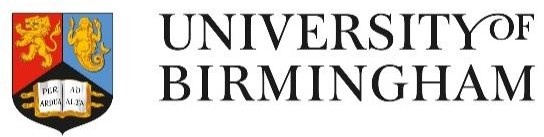 School of Sport, Exercise & Rehabilitation Sciences2024-25 Academic YearModule Availability for:Incoming Study Abroad and Exchange Students LANS StudentsImportant Information: Please read carefullyModule availability refers to the period of time an exchange student is with us: “Semester 1” (September through January) only*“Semester 2” (January through June) only “Full Year” (September to June)(*some modules have alternative assessments for these students - which may mean a number of exams & coursework before Christmas, so please be aware that there may be assessment bunching at this time)Please read through the availability of modules carefully before choosing your options.Some modules may require previous learning in an area at your home institution.Important notesModule title, content, assessment, delivery & staffing may be subject to change a part of ongoing Quality Assurance processes.Timetables are not confirmed until the start of term and may be subject to change due to unforeseen circumstances.Exchange students may be limited to register to certain modules through a numbers-capping process.Students who attend in Semester 1 (September to January) may need to undertake slightly different assessments before they leave for Christmas if a final exam is normally stipulated. This will mean additional assessment for those modules.Students attending in Semester 2 (Spring term - January to June) are expected to attend the summer exams in June.Those attending the Full Year are expected to be at University from September to June. Absences must be confirmed with the UoB Study Abroad Office.Resit assessments for any failed modules normally take place towards the end of August.Enrolment typically requires you to have a specific level of background knowledge in the subject area. You will need to demonstrate that you have taken the relevant equivalent modules at your home institution in order to be enrolled. We will review your home institution transcript during Welcome Week or before Christmas before your studies commence.If you have any further queries regarding your module choices please contact the Affiliate administrator at: sportexr-affiliates-admin@contacts.bham.ac.ukIndex of ModulesYear 1 (LC) ModulesYear 2 (LI) ModulesYear 3 (LH) ModulesCodeModuleSemesterCredits32468Human Physiology and Exercise12032454Movement and Learning12034040Introduction to Teaching and Coaching12032475Sport Exercise and Health Psychology22038015Clinical and Exercise Biochemistry22036180Introduction to Sport Science220CodeModuleSemesterCredits23864Sport Development12019172Exercise Metabolism12028749Control of Human Movement12023862Innovation and Professional Practice in Sport12035288Applied Exercise Physiology22029267Sport Nutrition22035289Sport and Performance Psychology220CodeModuleSemesterCredits35271Analysis of Motor Performance12036174Global Challenges in Sport and Physical Education12035282Performing in Extreme Environments12035280Moral Behaviour and Doping in Sport & Exercise22035274Athletic Training and Conditioning22035277Clinical Neuroscience and Rehabilitation22035279Metabolic Perspectives in Exercise and Nutrition220